DOCUMENTO 6 - Dichiarazione sui requisiti del Produttore Estero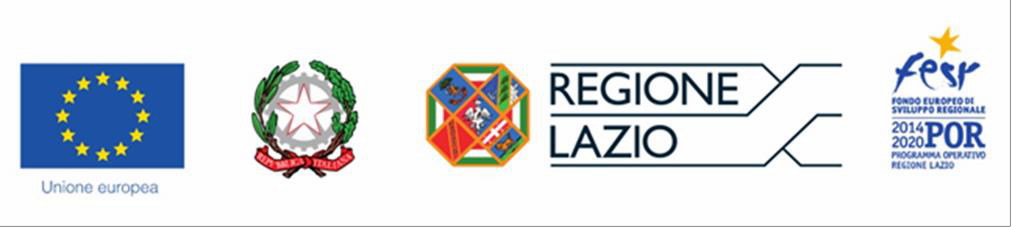 AVVISO PUBBLICO POR FESR Lazio 2014-2020LAZIO CINEMA INTERNATIONALDICHIARAZIONE SUI REQUISITI DEL PRODUTTORE ESTERO(da rendersi da parte di tutti i soggetti ivi indicati all’art. 6, comma 2, lettera k dell’Avviso e diversi dal firmatario del Documento 2)SpettabileLazio Innova S.p.A.Via Marco Aurelio 26,A00198 RomaIl/la sottoscritto/a Nome_                                                  Cognome                                                    _ nato/a a                                                                                  Prov.               il                                    residente in Via                                                                n°          Comune                                            CAP                              Provincia          Stato                               In qualità di                                                                                  (inserire carica / ruolo ricoperto)della                                                                                                          (ragione sociale)con sede legale in Via  			n° 		Comune  	 CAP  	Provincia  	 Stato  		e-mail                                                                     Iscritta al registro delle imprese di                           con il n.                          C.F.                                                  P.IVA                                                       DICHIARAconsapevole che, nel caso di dichiarazioni inesatte, mendaci o reticenti, ai sensi dell’articolo 17 comma 1 lettera a)dell’Avviso, l’impresa sopra indicata decadrà dai benefici per i quali la stessa dichiarazione è rilasciatache al dichiarante è noto, utilizzando la diligenza professionale e gli strumenti informativi concessi dal diritto privato, che il  	(denominazione sociale Produttore Estero) con sede legale in 	(Stato),  	(Via),  	 	(n.),  	(Comune),  	(Provincia), 	(CAP),  	(CF),  	(sito web ove disponibile)a.  opera nel settore di “Attività di produzione cinematografica, di video e di programmi televisivi” ovvero nell’“Attività di distribuzione cinematografica, di video e di programmi televisivi” (codici NACE J.59.11 e13 o equivalenti extraeuropei) indipendentemente dal mezzo di distribuzione;b.  ha la maggioranza dei dipendenti assunti con contratto a tempo indeterminato (escluse troupe), in Statidiversi dall’Italia;c.  ha un valore della Produzione come risultante negli ultimi tre bilanci validamente depositati ai fini civilistici e fiscali pari a  	Euro per l’esercizio  	a  	Euro per l’esercizio  	a  		_, Euro per l’esercizio  		_.d. non ha prodotto, né hanno prodotto i suoi Titolari Effettivi, direttamente o tramite altre imprese riconducibili ai medesimi Titolari Effettivi,  negli ultimi tre anni prevalentemente opere cinematografiche di cui possiede/possiedono i diritti di sfruttamento per il mercato italiano o opere audiovisive che sono state trasmesse per la prima volta su canali televisivi italiani.il Legale Rappresentante 	, il  	/ 	/ 	